О внесении изменений в Административный регламент Министерства цифрового развития Республики Алтай по осуществлению регионального государственного надзора при строительстве, реконструкции объектов капитального строительства, проектная документация которых подлежит экспертизе, утвержденный приказом Министерства цифрового развития Республики Алтай от 2 марта 2020 года №26 В соответствии с Правилами разработки и утверждения административных регламентов осуществления государственного контроля (надзора), утвержденными постановлением Правительства Российской Федерации от 16 мая 2011 года № 373, Положением о Министерстве цифрового развития Республики Алтай, утверждённого постановлением Правительства Республики Алтай от 12 декабря 2019 года № 350, в целях приведения административного регламента в соответствие с действующим законодательством п р и к а з ы в а ю :Внести в Административный регламент Министерства цифрового развития Республики Алтай по осуществлению регионального государственного надзора при строительстве, реконструкции объектов капитального строительства, проектная документация которых подлежит экспертизе, утвержденный приказом Министерства цифрового развития Республики Алтай от 2 марта 2020 года № 26 (далее – Административный регламент) следующие изменения:пункт 4 изложить в следующей редакции: «4. Перечень нормативных правовых актов, регулирующих осуществление государственного надзора (с указанием их реквизитов) размещен на официальном сайте Министерства цифрового развития Республики Алтай (далее - Министерство) в сети «Интернет»: www.gji-ra.ru, в федеральной государственной информационной системе «Федеральный реестр государственных услуг (функций)» (далее - федеральный реестр) и в федеральной государственной информационной системе «Единый портал государственных и муниципальных услуг (функций)» (далее - Единый портал государственных и муниципальных услуг (функций).».в абзаце пятом пункта 8 слова «Федерального закона № 294-ФЗ» заменить словами «Федерального закона от 26 декабря 2008 года № 294 - ФЗ «О защите прав юридических лиц и индивидуальных предпринимателей при осуществлении государственного контроля (надзора) и муниципального контроля» (далее - Федеральный закон № 294 - ФЗ)»; абзац девять пункта 11 признать утратившим силу;пункт 15 признать утратившим силу;пункт 30 изложить в следующей редакции: «30. В целях применения риск-ориентированного подхода при осуществлении Госстройнадзора строящиеся, реконструируемые объекты капитального строительства подлежат отнесению к определенным категориям риска в соответствии с  Правилами отнесения деятельности юридических лиц и индивидуальных предпринимателей и (или) используемых ими производственных объектов к определенной категории риска или определенному классу (категории) опасности, утвержденными постановлением Правительства Российской Федерации от 17 августа 2016 года № 806 «О применении риск-ориентированного подхода при организации отдельных видов государственного надзора и внесении изменений в некоторые акты Правительства Российской Федерации», а также критериями отнесения строящихся, реконструируемых объектов капитального строительства к категориям риска при осуществлении регионального государственного строительного надзора, утвержденными Постановлением Правительства Российской Федерации от 01 февраля 2006 года № 54 «О государственном строительном надзоре в Российской Федерации.»;пункт 31 изложить в следующей редакции:«31. Срок проведения проверки определяется в соответствии Приложением № 3 к Приказу Федеральной службы по экологическому, технологическому и атомному надзору от 12 марта 2020 года № 107 «Об утверждении форм документов, необходимых для осуществления государственного строительного надзора» (далее – Приказ от 12 марта 2017 года №107)»; абзац третий пункта 35 изложить в следующей редакции: «в случае, если при строительстве, реконструкции объекта капитального строительства предусмотрено осуществление Госстройнадзора, регистрирует в журнале, форма которого приведена в Приложении № 1 к Порядку проведения проверок при осуществлении государственного строительного надзора и выдачи заключений о соответствии построенных, реконструированных объектов капитального строительства требованиям технических регламентов (норм и правил), иных нормативных правовых актов, проектной документации, утвержденному Приказом Федеральной службы по экологическому, технологическому и атомному надзору от 26 декабря 2006 года № 1129 (далее – Приказ от 26 декабря 2006 года № 1129), и готовит проект приказа министра, составленный по образцу, приведенному в Приложении № 2 к Приказу от 12 марта 2017 года № 107, о назначении для осуществления Госстройнадзора при строительстве, реконструкции заявленного объекта капитального строительства уполномоченного на его проведение должностного лица и представляет его на подпись в течение трех рабочих дней со дня регистрации извещения.»;пункт 40 изложить в следующей редакции: «40. Регистрация документа представляет собой надпись на документе, содержащую регистрационный номер и дату. Указанный регистрационный номер и дата заносятся в журнал регистрации, после чего документ включается (подшивается) в дело, за исключением случаев, предусмотренных пунктом 40.1 Административного регламента»;дополнить пунктом 40.1 следующего содержания:«40.1. Регистрация проектной документации, полученной на основании части 5 статьи 52 ГрК РФ, осуществляется Госстройнадзором посредством регистрации перечня разделов проектной документации с печатью и подписью технического заказчика или застройщика. При регистрации должностным лицом проверяется соответствие разделов проектной документации представленному перечню, после чего перечень включается (подшивается) в дело.В случае внесения изменений в проектную документацию застройщиком или заказчиком в отдел Госстройнадзора направляется перечень разделов измененной проектной документации с приложением копии соответствующего заключения экспертизы проектной документации. Указанный перечень разделов регистрируется аналогично порядку регистрации проектной документации, полученной с извещением о начале строительства, реконструкции объекта капитального строительства.В случае представления проектной документации в электронной форме она подлежит заверению усиленной квалифицированной электронной подписью. Проектная документация не включается (не подшивается) в дело, но подлежит хранению в соответствии с требованиями к ведению делопроизводства, установленными Министерством.Регистрации подлежит полученный на основании части 5 статьи 52ГрК РФ сброшюрованный, пронумерованный, с заполненным титульным листом общий и (или) специальные журналы, предназначенные для учета выполнения работ по строительству, реконструкции объектов капитального строительства, посредством скрепления журнала печатью, проставления регистрационной надписи с указанием номера дела. Зарегистрированный журнал не включается (не подшивается) в дело и подлежит возвращению застройщику или заказчику для ведения учета выполнения работ по строительству, реконструкции объекта капитального строительства.Регистрации подлежат полученные на основании части 5 статьи 52 ГрК РФ сброшюрованные, пронумерованные, с заполненными титульными листами общий и специальные журналы, предназначенные для учета выполнения работ по строительству, реконструкции объектов капитального строительства, посредством скрепления журнала печатью, проставления регистрационной надписи с указанием номера дела и внесения информации в карточку регистрации общих и специальных журналов, в которых ведется учет выполнения работ по строительству, реконструкции объекта капитального строительства по образцу, приведенному в приложении № 7 Порядка формирования и ведения дел при осуществлении государственного строительного надзора, утвержденного приказом Федеральной службы по экологическому, технологическому и атомному надзору от 26 декабря 2006 года № 1130. Карточка регистрации общих и специальных журналов, в которых ведется учет выполнения работ по строительству, реконструкции объекта капитального строительства включается (подшивается) в дело. Зарегистрированный журнал не включается (не подшивается) в дело и подлежит возвращению застройщику или техническому заказчику для ведения учета выполнения работ по строительству, реконструкции объекта капитального строительства.По окончании соответствующего журнала застройщиком или техническим заказчиком в Госстройнадзор для регистрации представляется новый журнал с пометкой, указывающей на порядковый номер журнала, который регистрируется в порядке, установленном настоящим пунктом.»;в пункте 41:в абзаце втором слова «400 листов» заменить словами «250 листов»;в абзаце третьем слова «с требованиями к ведению делопроизводства» заменить словами «с правилами делопроизводства в Министерстве»;в пункте 42:в абзаце первом слова «по образцу, приведенному в Приложении № 3 к Приказу от 26 декабря 2006 года № 1129» заменить словами «по форме, установленной Приложением №1 к Приказу от 12 марта 2017 года № 107»;подпункт 3 изложить в следующей редакции: «3) даты проведения проверок в соответствии с проектом организации строительства или организационно-технологической схемой, определяющей последовательность возведения зданий и сооружений, инженерных и транспортных коммуникаций, установленных в календарном плане строительства, сроки завершения строительства, реконструкции объекта капитального строительства или его отдельных частей (элементов), включая подготовительный период;»;подпункт 4 признать утратившим силу;в абзаце двадцатом слова «по образцу, приведенному в Приложении № 5 к Приказу от 26 декабря 2006 года № 1129» заменить словами «по форме, установленной Приложением №5 к Приказу от 12 марта 2017 года № 107»;подпункт 3 пункта 49 изложить в следующей редакции: «3) наименование юридического лица или фамилия, имя, отчество (последнее - при наличии) индивидуального предпринимателя, проверка которых проводится, места нахождения юридических лиц (их филиалов, представительств, обособленных структурных подразделений) или места фактического осуществления деятельности индивидуальными предпринимателями, а также наименование и место нахождения объекта капитального строительства, в отношении которого соответственно планируется проведение мероприятий по контролю;»; пункт 53 дополнить подпунктом 9 следующего содержания: «9) требовать от юридического лица, индивидуального предпринимателя представления документов, информации до даты начала проведения проверки.»;в пункте 56:подпункт 5 изложить в следующей редакции: «5) наименование проверяемого юридического лица или фамилия, имя и отчество (последнее - при наличии) индивидуального предпринимателя, а также фамилия, имя, отчество (последнее - при наличии) и должность руководителя, иного должностного лица или уполномоченного представителя юридического лица, уполномоченного представителя индивидуального предпринимателя, присутствовавших при проведении проверки, а также наименование и место нахождения объекта капитального строительства, в отношении которого соответственно проведены мероприятий по контролю;»;подпункт 7 изложить в следующей редакции: «7) сведения о выявленных нарушениях обязательных требований или требований, установленных муниципальными правовыми актами (с указанием положений (нормативных) правовых актов), с указанием характера нарушений; лиц, допустивших нарушения, а также сведения о выявленных несоответствиях сведений, содержащихся в уведомлении о начале осуществления отдельных видов предпринимательской деятельности, обязательным  требованиям  (с  указанием положений (нормативных) правовых актов), а также о выявленных фактах невыполнения предписаний, с указанием реквизитов выданных предписаний;»;в пункте 57:в абзаце первом слова «по форме согласно Приложению № 7 к Приказу от 26 декабря 2006 года № 1129» заменить словами «по форме, установленной Приложением №7 к Приказу от 12 марта 2017 года № 107»;в абзаце втором слова «меры по устранению выявленных нарушений» исключить;в пункте 58 слова «по образцу, предусмотренному в Приложении№ 8 к Приказу от 26 декабря 2006 года № 1129» заменить словами «по форме, установленной Приложением №8 к Приказу от 12 марта 2017 года № 107»;дополнить пунктом 86.1 следующего содержания: «86.1. В 2020 году положения пункта 86 настоящего Административного регламента применяются с учётом правил и ограничений, устанавливаемых Правительством Российской Федерации, в частности установленных Постановлением Правительства Российской Федерации от 3 апреля 2020 года № 438 «Об особенностях осуществления в 2020 году государственного контроля (надзора), муниципального контроля и о внесении изменения в пункт 7 Правил подготовки органами государственного контроля (надзора) и органами муниципального контроля ежегодных планов проведения плановых проверок юридических лиц и индивидуальных предпринимателей.»;в пункте 96 слова «по образцу, приведенному в Приложении № 9 к Приказу от 26 декабря 2006 года № 1129» заменить словами «по форме, установленной Приложением №9 к Приказу от 12 марта 2017 года № 107»;в пункте 104 слова «по образцу, приведенному в Приложении № 9 к Приказу от 26 декабря 2006 года № 1129» заменить словами «по форме Приложения №9 к Приказу от 12 марта 2017 года № 107»;пункт 109 Административного регламента изложить в следующей редакции: «109. Заключение о соответствии, составленное по форме Приложения №10 к Приказу от 12 марта 2017 года № 107, или решение об отказе в выдаче такого заключения, составленное по форме Приложения № 11 к Приказу от 12 марта 2017 года № 107, выдается должностным лицом застройщику или заказчику в течение 10-ти рабочих дней с даты соответствующего обращения за выдачей заключения.»;2. Контроль за исполнением настоящего Приказа оставляю за собой. МИНИСТЕРСТВО ЦИФРОВОГО РАЗВИТИЯ РЕСПУБЛИКИ АЛТАЙ(Минцифра РА)АЛТАЙ РЕСПУБЛИКАНЫНГЦИФРОВОЙ ÖЗӰМИНИНГМИНИСТЕРСТВОЗЫ(АР Минцифразы)ПРИКАЗJАКАРУот «__» августа 2020 года№______г. Горно-Алтайскг. Горно-АлтайскИсполняющий обязанности министраН.Н. Степанов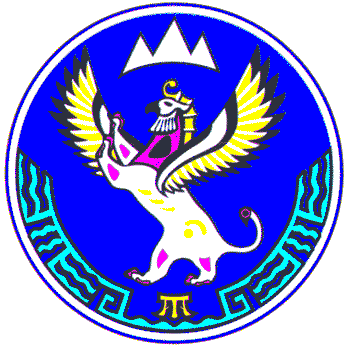 